 И вновь о доходахПроизводственный план Росстата не предусматривает плавных переходов от одного обследования к другому, зачастую они идут параллельно. Об этом Владимирстат регулярно информирует население и, похоже, владимирцы к частому общению с интервьюерами уже привыкли. Но наступающий 2018 г. приготовил для  региональных статистиков сюрприз - перерыв между новогодними праздниками и работой будет сведен к минимуму.  Согласно Приказу Ростата (от 05.12.2017 г. № 806) выборочное федеральное наблюдение «Доходы населения и участие в социальных программах» начнется не 27 января, а 3 января и продлится по 4 февраля 2018 года. Причиной изменения сроков стала острая востребованность органами власти данных, иллюстрирующих качество жизни населения. В первую очередь это касается оплаты труда занятого населения и влияния мер социальной поддержки (федерального и регионального уровня) на благосостояние населения.Наличие итогов предыдущих раундов наблюдения (2011, 2013, 2015, 2016 годов), а также свежие данные за 2017 год дадут возможность проанализировать ситуацию, увидеть динамику и тенденции в сфере финансовой обеспеченности россиян.По результатам обследования планируется получить информацию о фактическом уровне жизни российских семей, их доходах; о степени имущественного расслоения и уровне бедности населения страны; о том, доходят ли установленные государством социальные пособия до лиц, которым они предназначены. Это позволит оценить эффективность проводимой государством социальной политики.Кто к кому придет?На всей территории Российской Федерации в выборочном наблюдении доходов населения примут участие 60 тысяч домашних хозяйств. Владимирскую область будут представлять 648 домохозяйств, проживающих практически во всех городах региона, а также в 8 сельских населенных пунктах разных муниципальных образований*.Опрос будут проводить 27 интервьюеров. Они будут оснащены портфелями черного цвета с надписью «Росстат», в которых будут находиться вопросники, письменные принадлежности, справочные материалы. Позвонив в дверь, интервьюер в обязательном порядке представится и предъявит специальное удостоверение с подписью руководителя и печатью Росстата и паспорт. Для обеспечения объективности собираемых сведений в случае невольного искажения респондентом размеров получаемых выплат, интервьюер имеет возможность проинформировать собеседника о величине действующих социальных выплат. Для этого им будет выдан справочный материал.Программа наблюдения заключена в две анкеты:- вопросник для домохозяйства, где содержится информация о домохозяйстве в целом и о детях до 16 лет;- индивидуальный вопросник для каждого члена домохозяйства в возрасте 16 лет и более. За утечку сообщаемой информации беспокоиться нет причин. Как и при переписях, при выборочных статистических наблюдениях во главу угла поставлено неукоснительное соблюдение законодательных норм по сохранности персональных данных, а публикации итогов идут только в обобщенном виде.Как меняются наши доходы?Информацию об итогах предыдущих раундов актуального обследования (по стране и в разрезе субъектов Российской Федерации) можно найти   на портале Росстата http://www.gks.ru/free_doc/new_site/vndn-2016/index.html. Владимирстат  также  затрагивал эту тему  в своих пресс-релизах http://vladimirstat.gks.ru/wps/wcm/connect/rosstat_ts/vladimirstat/resources/dc6bfa004fd37347b16fbda19f9463e4/%D0%92%D0%BB%D0%B0%D0%B4%D0%B8%D0%BC%D0%B8%D1%80%D1%81%D1%82%D0%B0%D1%82+%D0%9F%D1%80%D0%B5%D1%81%D1%81-%D1%80%D0%B5%D0%BB%D0%B8%D0%B7+24_01_17_%D0%96%D0%B8%D0%B7%D0%BD%D1%8C+%D0%B8+%D0%BA%D0%BE%D1%88%D0%B5%D0%BB%D0%B5%D0%BA+%D0%B2+%D0%BE%D0%B1%D1%8A%D0%B5%D0%BA%D1%82%D0%B8%D0%B2%D0%B5.pdf .    Интересующимся свежей статистической информацией сообщаем: началась публикация на  сайте Росстата итогов наблюдения 2016 года - за 2015 год. Пока это только самые первые цифры, но и они уже отвечают на многие вопросы, связанные с доходами жителей страны и субъектов Российской Федерации. Предлагаем ознакомиться с  этими  данными  по Владимирской области в сравнении со средними показателями по России и ЦФО. Для широты обзора приводим данные по субъектам ЦФО, имеющим самые низкие и самые высокие показатели. Денежные доходы в месяц в среднем на домохозяйство в 33 регионе в 2015 г. были равны 52,2 тыс. рублей, а располагаемые денежные доходы (за вычетом всех налогов и взносов: подоходный, налог на имущество, сборы и др. обязательные платежи, страховые взносы и т.д.) - около 47 тыс. рублей. Это меньше, чем средний показатель по России и по ЦФО. Основные поступления в денежные доходы в среднем на одно домохозяйство в месяц в 2015 г. обеспечивали доходы от трудовой деятельности и социальные выплаты (пенсии и различные пособия). Во Владимирской области доход от трудовой деятельности одного среднего домохозяйства в месяц был равен 38,2 тыс. рублей, сумма социальных выплат - 12,4 тыс. рублей. По России и ЦФО средние суммы по этим показателям выше (см. график). Доход от собственности в 33 регионе на одно домохозяйство в месяц в 2015 г. был на уровне 528 руб. (по России – 719 рублей, по ЦФО - 1262 рубля).У нас есть возможность посмотреть на уровень и структуру основных видов социальных пособий в среднем на домохозяйство в месяц. Линейка выплат достаточно обширна. Надо заметить, что размер выплат в регионах может отличаться. Мы подробно рассмотрим позиции, имеющие наибольший удельный вес для Владимирской области. Это в первую очередь пособия и другие социальные выплаты лицам, имеющим право на получение мер социальной поддержки - 921 рубль (по России - 1216 рублей, по ЦФО - 1135 рублей). Немного о ситуации в других регионах ЦФО. Обращает внимание максимальная величина этого показателя в Ярославской области – 2443 рубля, и напротив, минимальная в Ивановской области - 546 рублей.Второе место среди социальных пособий во владимирских домохозяйствах занимает возмещение полной стоимости материнского капитала и единовременные выплаты из средств материнского капитала - 523 рубля (по России - 853 рубля, по ЦФО - 615 рублей).На третьей позиции в 33 регионе находятся пособия и компенсационные выплаты на детей - 421 рубль (по России - 457 рублей, по ЦФО - 344 рубля).На четвертом месте на шкале социальных пособий по финансовой значимости разместились жилищные субсидии и иная денежная помощь на оплату жилищно-коммунальных услуг – 278 рублей. Это выше, чем в среднем России и по ЦФО (по России - 230 рублей, по ЦФО - 244 рубля).Срок окончательного размещения результатов наблюдения за 2016  г. по стране – конец декабря 2017 г., в разрезе субъектов Российской Федерации – апрель 2018 г.Владимирстат обращается к жителям региона, попавшим в выборку обследования  2018г. с пониманием отнестись к работе органов государственной статистики, особенно в новогодние каникулы, и объективно ответить на вопросы интервьюеров.*города: Владимир, Александров, Киржач, Кольчугино, Юрьев-Польский, Собинка, ЗАТО г. Радужный, Ковров, Гусь-Хрустальный, Меленки, Муром, Вязники пгт Вольгинский Петушинского р-на;сельская местность: дер. Старые Петушки Петушинского р-на, пос. Сокол Суздальского р-на, дер. Сойма Судогодского р-на, пос. Красный Октябрь Ковровского р-на, дер. Вашутино Гусь-Хрустального р-на, дер. Кононово Ме-ленковского р-на, с. Панфилово Муромского р-на, пос. Октябрьский Вязниковского района.
Солдатова Наталья Михайловна, специалист Владимирстата по взаимодействию со СМИ
тел. (4922 534167); моб. 8 930 740 88 65mailto: P33_nsoldatova@gks.ruhttp://vladimirstat.gks.ruПри использовании материалов Территориального органа Федеральной службы государственной статистики по Владимирской области в официальных, учебных или научных документах, а также в средствах массовой информации ссылка на источник обязательна.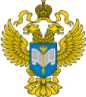 ТЕРРИТОРИАЛЬНЫЙ ОРГАН ФЕДЕРАЛЬНОЙ СЛУЖБЫ ГОСУДАРСТВЕННОЙ СТАТИСТИКИ ПО ВЛАДИМИРСКОЙ ОБЛАСТИТЕРРИТОРИАЛЬНЫЙ ОРГАН ФЕДЕРАЛЬНОЙ СЛУЖБЫ ГОСУДАРСТВЕННОЙ СТАТИСТИКИ ПО ВЛАДИМИРСКОЙ ОБЛАСТИ21 декабря 2017 г.21 декабря 2017 г.Пресс-релиз